
東京丸の内ロータリークラブ概要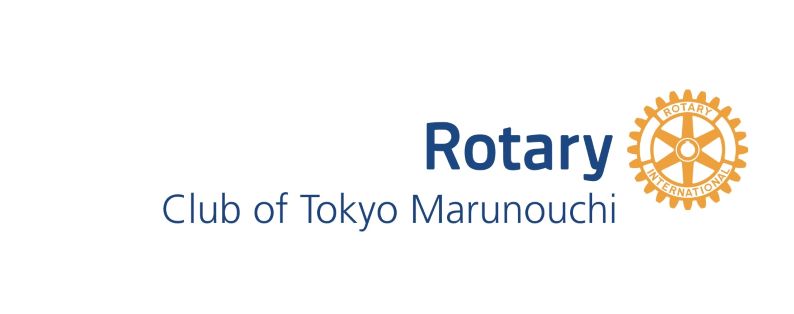 例会場所　　センチュリーコート丸の内　　　　　　〒100-0005　千代田区丸の内2-1-1明治生命館B1F　℡.03-3213-1711　　　　　　http://century-court.com/about.html　　　　　地下鉄千代田線二重橋駅　1番出口、JR東京駅丸の内南口徒歩5分、JR有楽町駅国際フォーラム口徒歩5分事務局　　　〒100-0005　千代田区丸の内2-3-2 郵船ビルディング1階　℡03-5533-8846　　　　　　事務局（桑原）： marunouchi-rc@outlook.jp	　ホームページ :  https://tokyomarunouchi-rc.com　　　　　　銀行口座　　 ：三菱UFJ銀行　新丸の内支店 普通 3697545 東京丸の内ロータリークラブ例会日程　　第1・第3水曜日(原則）・・・・・・12:00～13:00理事会　　　第１水曜日・・・・・・・・・・・・10:30～11:30入会資格　・現会員2名の推薦があること　(推薦をする現会員は被推薦者について1年間は責任を負う)　　　　　・高い専門性と広い経験、協調性を有し、社会に貢献しようとする意識の高い方・原則として、職業分類が現在の会員の職業分類と重複しないこと会費等    ・新規入会登録手数料・・・・・ 200,000円・年会費・・・・・・・・・・・ 300,000円（半年分ずつ分納可能）（例会費・食事代込み、国際ロータリー人頭分担金、地区分担金、ロータリーの友の購読料等）　　　　　　・その他（地区大会及びインターシティミーティング登録費・・・18,000円寄付金　　　　①ロータリー財団・米山奨学会への寄付②クラブへの寄付（ニコニコBOX、臨時支援等）＊寄付はあくまでも任意、②はクラブの奉仕事業資金に充当されます。※ ご出欠のご連絡は例会前の金曜日までにお願いします。※ 詳細につきまして、は定款・細則の範囲内で、理事会および会員の話し合いにより随時決定していきます。